2016-2017 Education Year Kirkille Primary School 1st English Exam of 1st Midterm for Grade 7Name&Surname:Aşağıda verilen sıfatları uygun resimlerle eşleştiriniz. ( 24 p. )Stubborn – Beautiful – Fat – Tall – Stingy – Punctual – Ugly - Lazy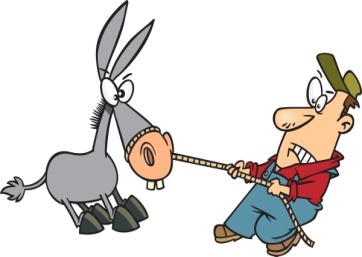 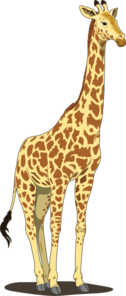 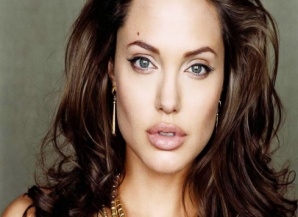 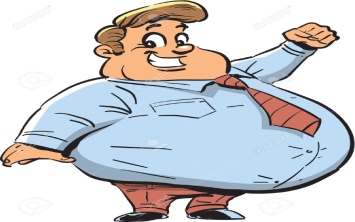       ………………………………..           ………………………………….           ………………………….    ………………………………	
...............................      ……………………………    ……………………….        …………………………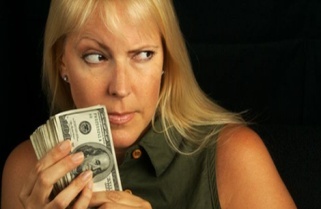 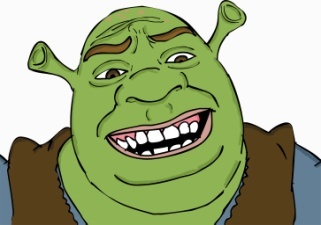 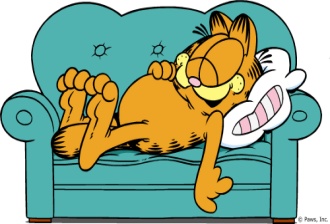 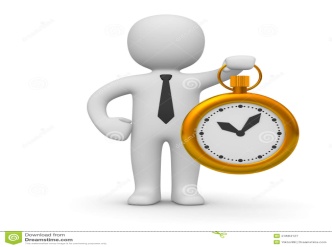 Aşağıdaki sıfatları uygun gruba yerleştiriniz. ( 16 p. )Honest – selfish – medium height – tall – well built – slim – selfish – thoughtfulPERSONALİTY	PHYSICAL APPEARANCEAşağıdaki boşlukları “ was – were “ ile doldurunuz.( 15 p. )We ………………. At school last Saturday.She ………………… in South Africa last month.He …………………… happy.You …………………… very busy on Friday.I …………………….. very busy.Aşağıdaki sıfatların “ comparative “ hallerini boşluklara yazınız.( 15 p. )She is ……………………………………..( beautiful ) than her sister.My doll is …………………………………….( lovely ) yours.He is ………………………..( bad ) student than his brother.The weather is ………………………………( good ) than yesterday.Antalya is …………………………….( hot ) than Erzurum.Aşağıdaki soruları cevaplarıyla eşleştiriniz. ( 16 p. )Where did you study fort he exam?...........Did Sue enjoy her holiday?............What did you do last night?..........When did he move to the USA?.........Why did you stay at home?..........What time did you finish your homework?.........Did your parents like the film?...........Who painted this Picture?.............In 2010.My sister.At 10 o’clock.No, they didn’t.Yes, she did.In the library.I watched TV.Because I was ill.Aşağıdaki fiilerin “ past form ” larını ( 2. Hallerini ) yazınız. ( 14 p. )Go………………………………………….Take ……………………………………..Come …………………………………..Do …………………………………..Eat …………………………………..Swim …………………………………Drink ……………………………………GOOD LUCK !!!            